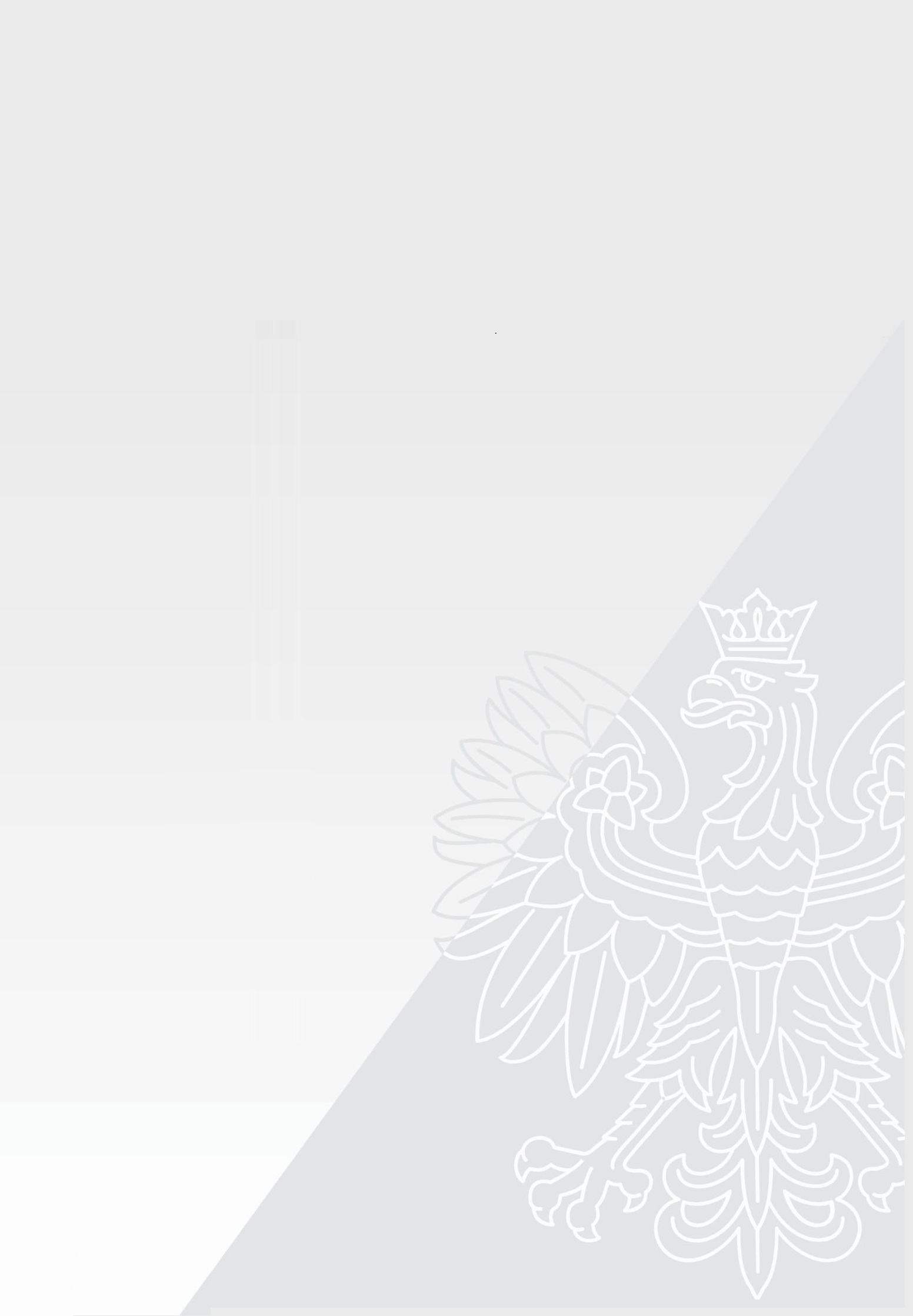 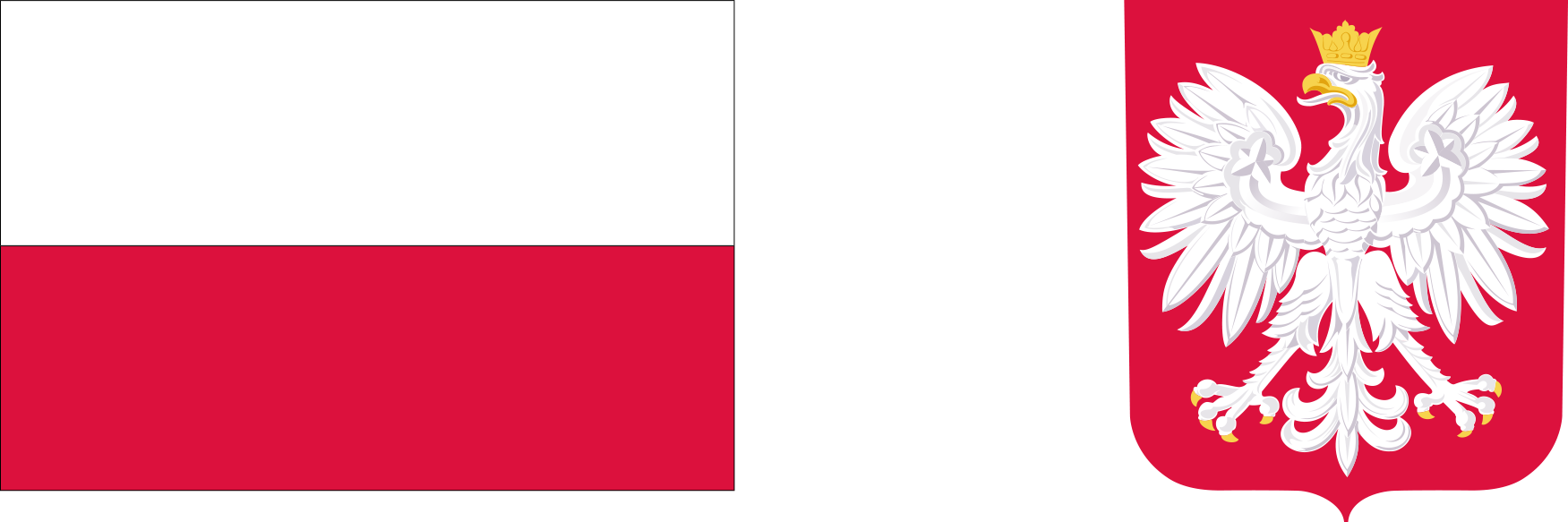 DOFINANSOWANOZE ŚRODKÓWPAŃSTWOWEGOFUNDUSZU CELOWEGONAZWA PROGRAMUDofinansowanie pracodawcom kosztów kształcenia młodocianych pracowników w roku 2023 
ze środków Funduszu PracyDOFINANSOWANIE81.752,65 złCAŁKOWITA WARTOŚĆ INWESTYCJI81.752,65 zł